LISTOPADKONKURS 2/6ZADANIE 1Czy potrafisz podać brakującą liczbę w podzielonym kole?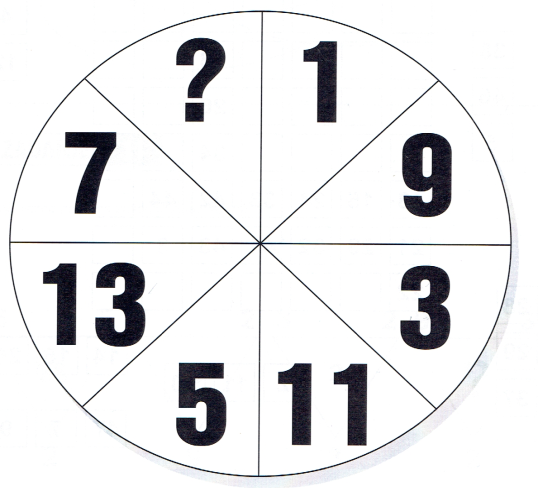 ZADANIE 2Oto podchwytliwe pytanie.  Ile miesięcy ma 30 dni?ZADANIE 3Grupa uczniów klasy 4c wyrusza na wycieczkę. Gdy ustawili się w pary, trójki oraz czwórki za każdym razem jeden uczeń był bez pary. Dopiero po ustawieniu się w piątki nikt nie pozostał sam. Ile uczniów 4c wyrusza na wycieczkę?ZADANIE 4Wstaw odpowiednią liczbę w miejscu znaku zapytania.7,   12,   22,   42,   ?REGULAMIN MINI KONKURSU:Termin oddania rozwiązań 12 listopada 2019 tj. wtorek u swoich nauczycieli matematyki.Rozwiązania należy podpisać imieniem i nazwiskiem oraz nazwą klasy.Rozwiązania proszę odpowiednio zabezpieczyć (koszulka, koperta itp.)Uczestnik otrzymuje punkty za każde poprawnie rozwiązane zadanie.  Punkty będą sumowane przez cały okres trwania konkursu. Ostateczne wyniki będą podane w maju/czerwcu . Przystąpienie do konkursu jest równoznaczne z akceptacją regulaminu przez uczestnika. Szczegółowy regulamin dostępny na stronie internetowej w zakładce ,,Szkolny konkurs matematyczny"